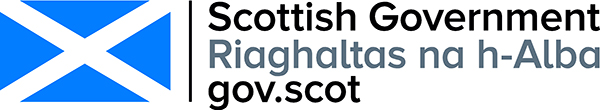 Consultation on the draft Fishery Management and Mitigation Strategy guidance.RESPONDENT INFORMATION FORMPlease Note this form must be completed and returned with your response.To find out how we handle your personal data, please see our privacy policy: https://beta.gov.scot/privacy/ 
Are you responding as an individual or an organisation?  	Individual	OrganisationFull name or organisation’s namePhone number Address Postcode EmailWe will share your response internally with other Scottish Government policy teams who may be addressing the issues you discuss. They may wish to contact you again in the future, but we require your permission to do so. Are you content for Scottish Government to contact you again in relation to this consultation exercise?	Yes	NoDraft Fishery Management and Mitigation 
Strategy guidance.Questions for consulteesIs there any other guidance which may be useful and should be listed within this document? Ref section 3 Will the table found within the guidance work to identity the correct commercial fishing interests at the right scale? If not are there any other suggestions?  Ref section 5.5Is there any other useful communication information that should be added to the FMMS? Ref section 5.5.1What further information is useful to commercial fisheries in relation to Marine Monitoring Centres (MMC)? Ref section 5.5.2What other information could usefully be included on dropped objects – is the procedure identified in the guidance note and forms fit for purpose? Ref section 5.5.5What other guidance could usefully be included on transit planning? Ref section 5.5.6is monitoring required as part of the FMMS to help identify impacts on individual fishermen? Ref section 5.5.7What other information should be included in regard to cooperation payments? Ref section 6Does the above guidance provide sufficient clarity? If not, how should it be improved?What other information would be useful for commercial fishers or developers in relation to compensation? Ref section 6.1Is there any further generic information on alternative dispute resolution (ADR) that can be included here? Ref section 6.2Any further relevant feedback